OBSERVATÓRIO DA VIDA ESTUDANTIL DA UNILAB – OBSERVE/UnilabEdital N° 01/2021/OBSERVE/PROPAE, de 15 de junho de 2021TERMO DE CONFIDENCIALIDADE E SIGILOEu, _______________________________________________________, de nacionalidade ______________________________, portador(a) da carteira de identidade /RNE n.º _______________________________, expedida pelo/pela __________________________________, e do CPF n.º ______________________________, residente e domiciliado(a) na rua/avenida___________________________________________, nº ___________, Bairro______________________________________, município de _________________________/___________, assumo o compromisso de manter confidencialidade e sigilo sobre todas as informações contidas nos relatórios, formulários, planilhas e demais documentos acessados de forma impressa ou digitalizada, bem como sobre o conteúdo oral ou escrito dos debates e discussões realizados no âmbito da Pró-Reitoria de Políticas Afirmativas e Estudantis (PROPAE) e setores da Unilab.Estou ciente também que não poderei fazer registro fotográfico, filmar ou mesmo gravar as discussões, apresentações técnicas e/ou outras informações verbais a não ser sob estrita orientação dos(as) coordenadores das atividades no âmbito do Observatório da Vida Estudantil. Considerando as expressões assim definidas:“Informação Confidencial” significará toda informação revelada relacionada sob a forma escrita, verbal ou por quaisquer outros meios.“Informação Sigilosa” inclui, mas não se limita à informação relativa aquelas registradas nas fichas, prontuários, questionários, planilhas e outros documentos acessados em meio impresso ou digital.Por este termo de confidencialidade e sigilo comprometo-me também:A não utilizar as informações confidenciais a que tiver acesso, para gerar benefício próprio exclusivo e/ou unilateral, presente ou futuro, ou para o uso de terceiros;A não apropriar para mim ou para outrem de material confidencial que venham a ser disponibilizados;A não repassar o conhecimento das informações confidenciais, obrigando-me, assim, a ressarcir a ocorrência de qualquer dano e / ou prejuízo oriundo de uma eventual quebra de sigilo das informações fornecidas sem a autorização escrita dos responsáveis pelo Observatório da Vida Estudantil.A vigência da obrigação de confidencialidade e sigilo, assumida por mim através deste termo, só poderá ser quebrada mediante autorização por escrito, concedida à minha pessoa, pelo/a coordenador do OBSERVE/Unilab.Estou ciente de que, caso incorra em quebra de qualquer um dos compromissos  assumidos no presente Termo de Confidencialidade e Sigilo, estarei sujeito às penalidades e sanções administrativas, legais e/ou judiciais previstas em lei ou normativas da Unilab.Redenção, Ce, _______ de _________________ de _____________.__________________________________________________Assinatura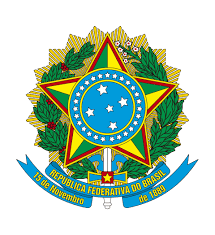 MINISTÉRIO DA EDUCAÇÃO  UNIVERSIDADE DA INTEGRAÇÃO INTERNACIONAL DA LUSOFONIA AFROBRASILEIRA PRÓ-REITORIA DE POLÍTICAS AFIRMATIVAS E ESTUDANTIS   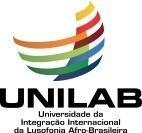 